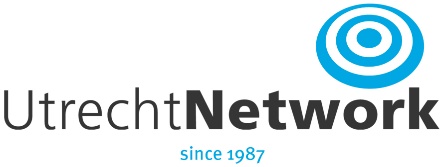 STUDENT APPLICATION FORM FOR UTRECHT NETWORK YOUNG RESEARCHER’S GRANT (Mobility Scheme)Application deadlines: 5th of February (or any earlier deadline set by home institution - check it with home university coordinator)Sending Institution: Name: .		Full Address: 	1.1 Supervisor/Programme Coordinator: Name:  .................................................. Tel:		E-mail: 	1.2 Utrecht Network Contact Person: Name:  .................................................. Tel:		E-mail: 	Receiving Institution: Name: .		Country:  .................................................. Period of Study: 		Duration of Study:  .................................................. Student’s Personal Data: Name: .		Date of Birth:  .................................................. Place of Birth: 		Sex:  .................................................. Nationality:		Tel:  .................................................. Email:		Current Address (valid until): 	Permanent Address: 	Previous and Current Study: Diploma/Degree for which you are currently studying: .		Number of higher education study years prior to departure abroad: .		Eligibility for Young Researcher’s Grant:  My stay abroad is one month or more but less than two months. I have used all the ERASMUS+ funding (12 months) at my current study level.Have you applied for Utrecht Network Young Researcher’s Grant before..........................................If Yes, has it been granted? .		Did you get any other grant for supporting your studies under the Utrecht Network Mobility Scheme? ...................................................................................................................................... Studies/Research planned at Receiving Institution:  I will do research (go to 6.1.) I will attend the courses (go to 6.2.)6.1. Briefly describe your research project (no more than 500 words): .		6.2. Indicate the courses you want to attend at the receiving institution including course number, course title, semester and ECTS credits (please note that preference will be given to research projects): .		Motivation: Added value for you:…………………………………………………………………………………………………………………Added value for the home and host university:…………………………………………………………………………………………………………………Additional Documents (Incomplete applications will not be considered):  Letter of Recommendation by supervisor/ programme coordinator  Letter of Acceptance (by an academic supervisor/coordinator at the host institution)Signatures: Student’s signature and date: .		Signature of Utrecht Network contact person and date: 	ACADEMIC YEAR2021/2022FIELD OF STUDY